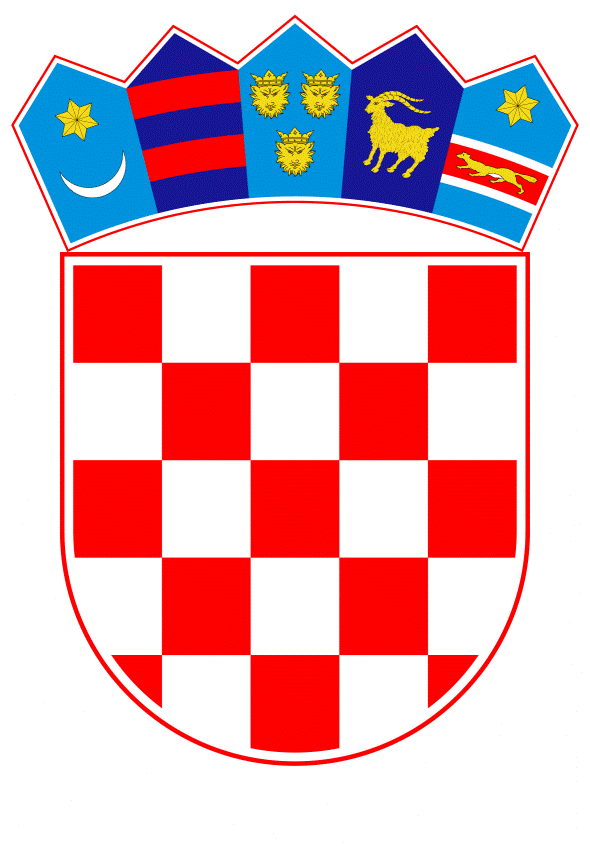 VLADA REPUBLIKE HRVATSKEZagreb,  26. lipnja 2024.______________________________________________________________________________________________________________________________________________________________________________________________________________________________PRIJEDLOGNa temelju članka 31. stavka 2. Zakona o Vladi Republike Hrvatske („Narodne novine“, br. 150/11., 119/14., 93/16., 116/18. i 80/22.), a u vezi s člankom 22. stavkom 2. Zakona o Fondu za zaštitu okoliša i energetsku učinkovitost („Narodne novine“ br. 107/03. i 144/12.) i člankom 15a. stavkom 1. podstavkom 2. Statuta Fonda za zaštitu okoliša i energetsku učinkovitost („Narodne novine“ br. 193/03., 73/04., 116/08., 101/09., 118/11, 67/13., 70/14. i 155/14.-pročišćeni tekst), Vlada Republike Hrvatske je na sjednici održanoj  ___ ____ 2024 donijelaODLUKUo davanju suglasnosti naOdluku Upravnog odbora Fonda za zaštitu okoliša ienergetsku učinkovitost za sklapanje ugovora o zakupu s trgovačkim društvom Zagrebtower d.o.o. iz ZagrebaI.Daje se suglasnost na Odluku Upravnog odbora Fonda za zaštitu okoliša i energetsku učinkovitost KLASA: 024-04/24-03/3, URBROJ: 563-01/69-24-9 od 14. svibnja 2024. godine kojom se daje suglasnost direktoru Fonda za zaštitu okoliša i energetsku učinkovitost, za sklapanje ugovora o zakupu s trgovačkim društvom Zagrebtower d.o.o. iz Zagreba, koji uključuje zakup poslovnog prostora bruto površine od 4.925,21m2 kao i 55 parkirno-garažnih mjesta, te troškove održavanja (režijski troškovi), na lokaciji Zagrebtower, Radnička cesta 80, i to na razdoblje od 12 mjeseci, počevši od 1. listopada. 2024., u sveukupnom iznosu od 1.371.760,32 eura s porezom na dodanu vrijednost.II.Ova Odluka stupa na snagu danom donošenja.PREDSJEDNIK       mr. sc. Andrej Plenković	KLASA:	URBROJ:Zagreb, _____OBRAZLOŽENJEFond za zaštitu okoliša i energetsku učinkovitost (u daljnjem tekstu: Fond) sklopio je s trgovačkim društvom Europolis Zagrebtower d.o.o. iz Zagreba i trgovačkim društvom Zagrebtower d.o.o. iz Zagreba, Ugovor o zakupu poslovnog prostora KLASA: 372-03/19-01/1, URBROJ: 563-09-1/16-19-4 od 21. listopada 2019. godine, Ugovor o zakupu poslovnog prostora KLASA: 372-03/21-01/1, URBROJ: 563-09-1/16-21-3 od 2. veljače 2021., te Ugovor o zakupu poslovnog prostora, KLASA: 372-03/19-01/1, URBROJ: 378-20-12 od 21. rujna 2020.S obzirom na to da zakup poslovnog prostora na adresi Radnička cesta 80, Zagreb, temeljem naprijed citiranih ugovora ističe u listopadu/studenom 2024. godine, Fond je u travnju 2024. godine, zaprimio Ponudu trgovačkog društva Zagrebtower d.o.o. za sklapanje novog ugovora o zakupu. Ministarstvo prostornoga uređenja, graditeljstva i državne imovine, svojim se dopisom KLASA: 940-01/24-01/502, URBROJ: 531-11-1-2-24-2 od 10. travnja 2024. očitovalo kako ne raspolaže nekretninama u vlasništvu Republike Hrvatske na području grada Zagreba, tražene površine i karakteristika, a koje bi odgovarale potrebama te koje bi se mogle dodijeliti na uporabu Fondu temeljem članka 32. Zakona o upravljanju nekretninama i pokretninama u vlasništvu Republike Hrvatske („Narodne novine“ br. 155/23.).Slijedom naprijed navedenoga, utvrđeno je kako je ostanak u postojećem prostoru financijski najprihvatljivije rješenje neovisno o kojem se faktoru analize i usporedbe troškova radi (cijena najma i ostali ponuđeni uvjeti, direktni troškovi preseljenja, troškovi uređenja novo unajmljenog prostora te ostali troškovi opreme nastali kao uzrok preseljenja).Financijska sredstva osigurana su u Financijskom Planu Fonda za zaštitu okoliša i energetsku učinkovitost za 2024. godinu s projekcijom za 2025. i 2026. godinu na aktivnosti A200000, ekonomska klasifikacija 3235 (zakupnine i najamnine) i ekonomskoj klasifikaciji 3232 (usluge tekućeg i investicijskog održavanja). Upravni odbor Fonda na sjednici održanoj dana 14. svibnja 2024. donio je Odluku KLASA: 024-04/24-03/3, URBROJ: 563-01/69-24-9 kojom se daje suglasnost direktoru Fonda za zaštitu okoliša i energetsku učinkovitost, za sklapanje ugovora o zakupu s trgovačkim društvom Zagrebtower d.o.o. iz Zagreba, koji uključuje zakup poslovnog prostora bruto površine od 4.925,21m2 kao i pedeset i 55 parkirno-garažnih mjesta, te troškove održavanja (režijski troškovi), na lokaciji Zagrebtower, Radnička cesta 80, i to na razdoblje od 12 mjeseci, počevši od 1. listopada 2024., u sveukupnom iznosu od 1.371.760,32 eura s porezom na dodanu vrijednost.Odredbom članka 22. stavkom 2. Zakona o Fondu za zaštitu okoliša i energetsku učinkovitost, propisano je da Fond ne može bez suglasnosti Vlade Republike Hrvatske, odnosno tijela koje ona odredi, ugovoriti poslove čija vrijednost prelazi iznos utvrđen Statutom Fonda, dok je odredbom članka 15.a stavkom 1. podstavkom 2. Statuta Fonda za zaštitu okoliša i energetsku učinkovitost propisano da Upravni odbor odlučuje uz suglasnost Vlade Republike Hrvatske o sklapanju pravnih poslova čija pojedinačna vrijednost prelazi iznos od 10.000.000,00 kuna.Slijedom naprijed navedenoga, Vlada Republike Hrvatske daje suglasnost na Odluku Upravnog odbora Fonda za sklapanje ugovora o zakupu s trgovačkim društvom Zagrebtower d.o.o. iz Zagreba.Predlagatelj:Ministarstvo zaštite okoliša i zelene tranzicijePredmet:Prijedlog odluke o davanju suglasnosti na Odluku Upravnog odbora Fonda za zaštitu okoliša i energetsku učinkovitost za sklapanje ugovora o zakupu s trgovačkim društvom Zagrebtower d.o.o. iz Zagreba